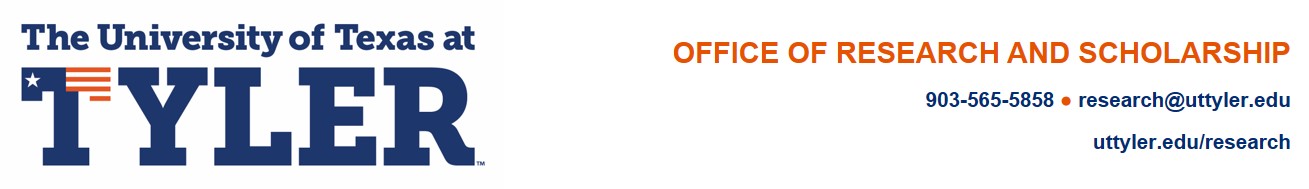 Internal Grants ProgramFinal Report TemplateThe Internal Grants Program Final Grant Report is a tool for measuring the achievements of the projects that the Office of Research and Scholarship, the Office of Academic Affairs, and the President’s Office support.  Please fill out this form and attach a two-page report that describes the outcome(s) of the project, including rationale, objectives, methods, and results.  List any publications, presentation, and other deliverables that resulted from the project.  Indicate plans for submission of grant proposals to external agencies and organizations based on the results of this proposal.Name of the PI:  PI Email:  PI Department:  Co-PI Names (if applicable):  Internal Grant Category Awarded: (select only one):Project Title:  Project Beginning Date:  Project Ending Date:  Award Amount:  $Amount Spent:  $Number of Graduate Students Supported by the Award:  Number of Undergraduate Students Supported by the Award:  Signature of PI										DateSignature of Department Chair								Date